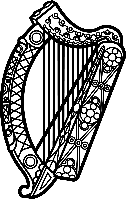 Statement of Ireland 43rd session of the UPR Working Group Review of Liechtenstein(159/221 words)9th May 2023NarrativeIreland welcomes the delegation of Liechtenstein and thanks it for its presentation today. We acknowledge Liechtenstein’s efforts to advance human rights domestically, as reflected in the progress made since the last UPR cycle. We welcome recent advances made on disability issues including the signing of the Convention of the Rights of Persons with Disabilities (CRPD) in 2020; we look forward to its ratification.Ireland notes the positive measures taken by Liechtenstein in closing the gender pay gap but we remain concerned about the slow pace at which this has reduced.Ireland recommends Liechtenstein: Introduce a comprehensive national gender equality policy that includes measures to eliminate gender stereotypes; ensures gender balance in political bodies; implements equal pay; promotes work-life balance; and combats gender-based violence.Take measures to ensure that all forms of discrimination are prohibited in law, and provide for effective remedies in cases of violation.We wish Liechtenstein every success in this UPR cycle. Thank you.